花蓮縣瑞穗鄉公所107年洛神花小旅行報名表日期：107年11月10日（六）時間：上午9時至13時地點：花蓮縣瑞穗鄉奇美村奇美部落聚會所內容：-------------------------------------裁切線--------------------------------------※本活動報名人數預計200名，免報名費並提供100名免費接駁，額滿為止。※本活動報名即日起至107年11月8日(四)17時前或額滿為止，請於截止日前繳回報名表。※有搭乘接駁車者，請於11月10日上午8時20分前至瑞穗鄉公所前廣場集合，逾時不候。※活動報名窗口：瑞穗鄉公所原住民行政課蘇小姐，電話：03-8872222#182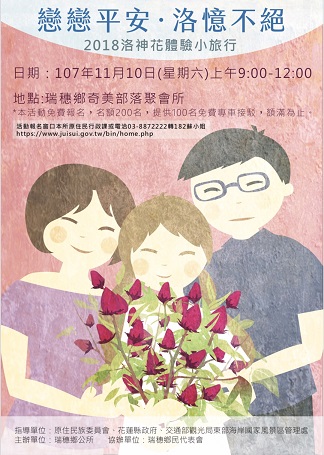 花蓮縣瑞穗鄉洛神花小旅行活動花絮時間課程內容備註08：20前瑞穗鄉公所前集合接駁有預約接駁者09:00活動開始09:00-09:15主持人開場及活動表演09:15-09:30長官貴賓致詞09:30-11:00洛神捅花體驗、洛神蜜餞、果醬製作體驗11:00-12:00漫遊文物館及洛神採擷體驗12:00~13:00原味美食饗宴13：00賦歸姓名聯絡電話地址出生年月日(活動保險用)身份證字號(活動保險用)是否需要接駁車接送是□否□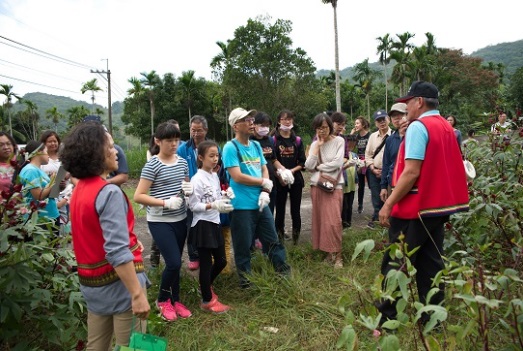 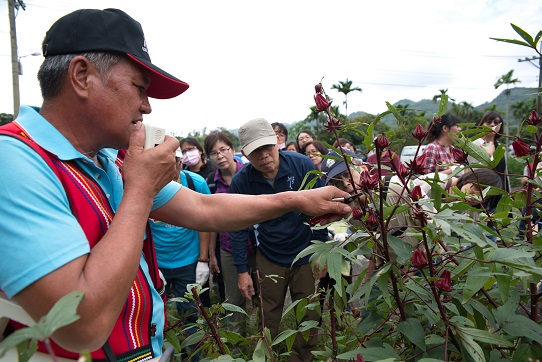 導覽人員（蔣村長）於洛神花田現場簡介導覽人員（蔣村長）於洛神花田現場簡介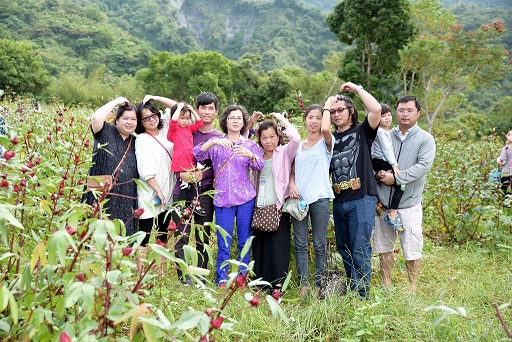 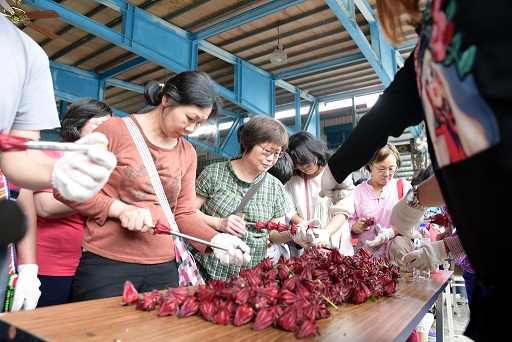 洛神花田體驗採花樂趣洛神花捅花體驗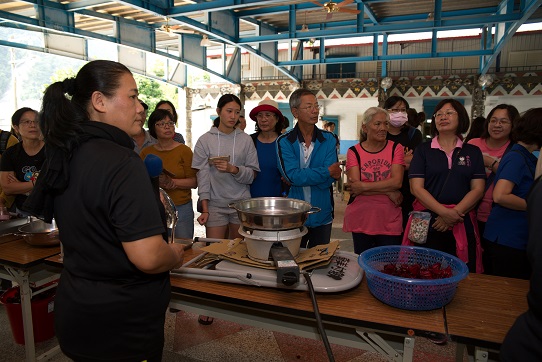 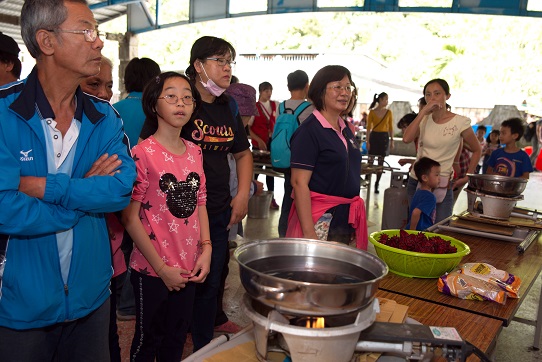 洛神花蜜餞製作體驗洛神花蜜餞製作體驗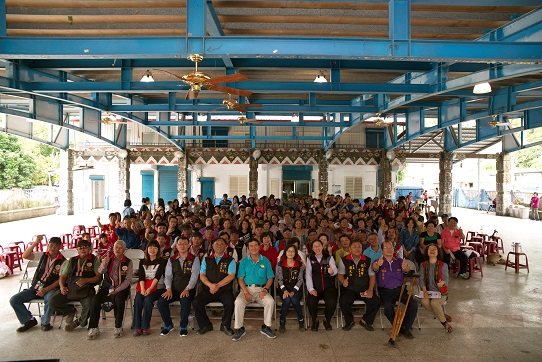 合 影合 影